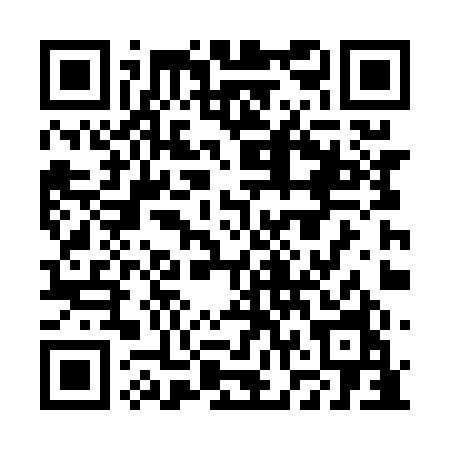 Prayer times for Upper California, New Brunswick, CanadaWed 1 May 2024 - Fri 31 May 2024High Latitude Method: Angle Based RulePrayer Calculation Method: Islamic Society of North AmericaAsar Calculation Method: HanafiPrayer times provided by https://www.salahtimes.comDateDayFajrSunriseDhuhrAsrMaghribIsha1Wed4:356:151:286:318:4210:222Thu4:336:131:286:318:4310:243Fri4:316:121:286:328:4510:264Sat4:296:101:286:338:4610:285Sun4:276:091:286:348:4710:306Mon4:256:071:286:358:4910:327Tue4:236:061:286:358:5010:348Wed4:216:051:286:368:5110:369Thu4:186:031:286:378:5310:3810Fri4:166:021:276:388:5410:4011Sat4:146:001:276:388:5510:4212Sun4:125:591:276:398:5610:4413Mon4:105:581:276:408:5810:4614Tue4:085:571:276:418:5910:4815Wed4:065:551:276:419:0010:4916Thu4:055:541:276:429:0110:5117Fri4:035:531:286:439:0310:5318Sat4:015:521:286:439:0410:5519Sun3:595:511:286:449:0510:5720Mon3:575:501:286:459:0610:5921Tue3:565:491:286:469:0711:0122Wed3:545:481:286:469:0811:0323Thu3:525:471:286:479:0911:0524Fri3:505:461:286:489:1111:0625Sat3:495:451:286:489:1211:0826Sun3:475:441:286:499:1311:1027Mon3:465:431:286:499:1411:1228Tue3:445:431:286:509:1511:1329Wed3:435:421:296:519:1611:1530Thu3:425:411:296:519:1711:1731Fri3:405:411:296:529:1811:18